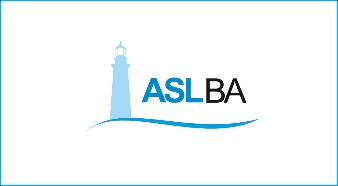    Visto il blocco:·        delle prenotazioni tramite Cup,·        delle attività ospedaliere e ambulatoriali,·        dei day service,·        degli esami di diagnostica strumentale,·        di laboratorio ad eccezione di alcune priorità,che è stato disposto dalla Direzione generale a far tempo dal 8 marzo u.s.  per l’emergenza sanitaria  CORONAVIRUScon la presentesi comunica, agli operatori in indirizzo in servizio presso il Cup del Fallacara di Triggiano, che a far tempo dal 09 aprile p.v. lo sportello Cup resterà aperto nelle ore pomeridiane (rientro istituzionale) SOLO nella giornata di giovedì fino a nuove disposizioni.               Tanto per opportuna conoscenza               dr.ssa Petronilla Santoro